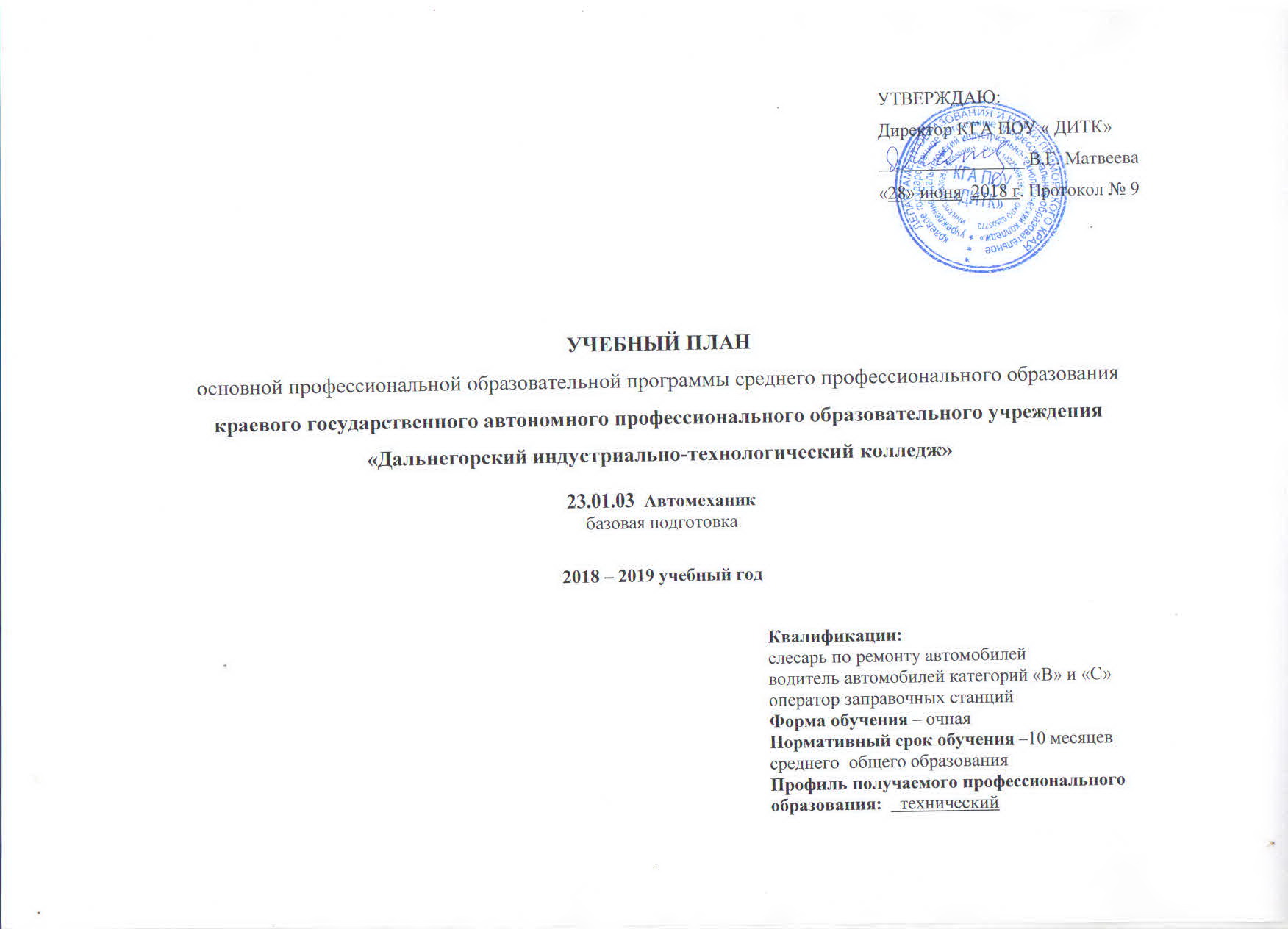 План учебного процесса    2018 – 2019 учебный год 23.01.03 Автомеханик (10 месяцев)План учебного процесса    2018 – 2019 учебный год 23.01.03 Автомеханик (10 месяцев)План учебного процесса    2018 – 2019 учебный год 23.01.03 Автомеханик (10 месяцев)План учебного процесса    2018 – 2019 учебный год 23.01.03 Автомеханик (10 месяцев)План учебного процесса    2018 – 2019 учебный год 23.01.03 Автомеханик (10 месяцев)План учебного процесса    2018 – 2019 учебный год 23.01.03 Автомеханик (10 месяцев)План учебного процесса    2018 – 2019 учебный год 23.01.03 Автомеханик (10 месяцев)План учебного процесса    2018 – 2019 учебный год 23.01.03 Автомеханик (10 месяцев)План учебного процесса    2018 – 2019 учебный год 23.01.03 Автомеханик (10 месяцев)ИндексНаименование циклов, дисциплин, профессиональных модулей, МДК, практикФормы промежуточной аттестацииУчебная нагрузка обучающихся (час.)Учебная нагрузка обучающихся (час.)Учебная нагрузка обучающихся (час.)Учебная нагрузка обучающихся (час.)Распределение обязательной (аудиторной) нагрузки по курсам и семестрам (час. в семестр)Распределение обязательной (аудиторной) нагрузки по курсам и семестрам (час. в семестр)ИндексНаименование циклов, дисциплин, профессиональных модулей, МДК, практикФормы промежуточной аттестацииМаксимальнаяСамостоятельная учебная работаОбязательная аудиторнаяОбязательная аудиторнаяI курсI курсИндексНаименование циклов, дисциплин, профессиональных модулей, МДК, практикФормы промежуточной аттестацииМаксимальнаяСамостоятельная учебная работаВсего занятий за весь период обученияВ т.ч. лаб. и практ. занятий1 семестр17 нед.       2 семестр22 нед.        ИндексНаименование циклов, дисциплин, профессиональных модулей, МДК, практикФормы промежуточной аттестацииМаксимальнаяСамостоятельная учебная работаВсего занятий за весь период обученияВ т.ч. лаб. и практ. занятий1 семестр17 нед.       2 семестр22 нед.        ИндексНаименование циклов, дисциплин, профессиональных модулей, МДК, практикФормы промежуточной аттестацииМаксимальнаяСамостоятельная учебная работаВсего занятий за весь период обученияВ т.ч. лаб. и практ. занятий1 семестр17 нед.       2 семестр22 нед.        ОП.00Общепрофессиональный цикл 0/2/434010024010616872Профессиональные УД0/2/223264168869672ОПД.01ЭлектротехникаДЗ82265624560ОПД.02Охрана труда -,З54144016040ОПД.03МатериаловедениеДЗ54144024400ОПД.04Безопасность жизнедеятельности-,З42103222032Дополнительные ПД (вариативная часть)0/0/2108367220720ОПД.05Основы финансовой грамотностиЗ54183610360ОПД.06Основы предпринимательской деятельностиЗ54183610360П.00Профессиональный цикл 3/7/1739259480300300180ПМ.00Профессиональные модули 3/6/0659219368+72260273167ПМ.01Техническое обслуживание и ремонт автотранспортаЭ(к)361119200+42 15217171МДК.01.01Слесарное дело и технические измерения-,Э113377652760МДК.01.02Устройство, техническое обслуживание и ремонт автомобилей-,Э3031011661009571УП.01Учебная практика-,ДЗ3240108216ПП.01Производственная практика-,ДЗ25200252ПМ.02Транспортировка грузов и перевозка пассажировЭ(к)19666108+22788644МДК.02.01Теоретическая подготовка водителей автомобилей категории В -,Э14166130788644УП.02Учебная практика (50 часов вне сетки уч. времени)-,ДЗЭ5050 (вне сетки учебного времени) 50 (вне сетки учебного времени) ПП.02Производственная практика (60 часов вне сетки уч. времени)-,ДЗЭ6060 (вне сетки учебного времени) 60 (вне сетки учебного времени) ПМ.03Заправка транспортных средств горючими и смазочными материаламиЭк1023460+8301652МДК.03.01Оборудование и эксплуатация заправочных станций-,Э51173415826МДК.03.02Организация транспортировки, приема, хранения и отпуска нефтепродуктов-,Э51173415826УП.03Учебная практикаДЗ3636ПП.03Производственная практика-,ДЗ7272ФК.00Физическая культураЗ,ДЗ804040402713Всего:3/9/510803601404464612792Учебная практика и Производственная практика684144540ГИА.00Государственная итоговая аттестация1 нед.ГИА.01Защита выпускной квалификационной работы Консультации на учебную группу  100 часов в годГосударственная итоговая аттестация Выпускная практическая  квалификационная работа Письменной экзаменационной работы    Консультации на учебную группу  100 часов в годГосударственная итоговая аттестация Выпускная практическая  квалификационная работа Письменной экзаменационной работы    Консультации на учебную группу  100 часов в годГосударственная итоговая аттестация Выпускная практическая  квалификационная работа Письменной экзаменационной работы    Консультации на учебную группу  100 часов в годГосударственная итоговая аттестация Выпускная практическая  квалификационная работа Письменной экзаменационной работы    Всего дисциплин и МДКдисциплин и МДК468252 Консультации на учебную группу  100 часов в годГосударственная итоговая аттестация Выпускная практическая  квалификационная работа Письменной экзаменационной работы    Консультации на учебную группу  100 часов в годГосударственная итоговая аттестация Выпускная практическая  квалификационная работа Письменной экзаменационной работы    Консультации на учебную группу  100 часов в годГосударственная итоговая аттестация Выпускная практическая  квалификационная работа Письменной экзаменационной работы    Консультации на учебную группу  100 часов в годГосударственная итоговая аттестация Выпускная практическая  квалификационная работа Письменной экзаменационной работы    Всего учебной практикиучебной практики144216 Консультации на учебную группу  100 часов в годГосударственная итоговая аттестация Выпускная практическая  квалификационная работа Письменной экзаменационной работы    Консультации на учебную группу  100 часов в годГосударственная итоговая аттестация Выпускная практическая  квалификационная работа Письменной экзаменационной работы    Консультации на учебную группу  100 часов в годГосударственная итоговая аттестация Выпускная практическая  квалификационная работа Письменной экзаменационной работы    Консультации на учебную группу  100 часов в годГосударственная итоговая аттестация Выпускная практическая  квалификационная работа Письменной экзаменационной работы    Всего производственной практикипроизводственной практики0324 Консультации на учебную группу  100 часов в годГосударственная итоговая аттестация Выпускная практическая  квалификационная работа Письменной экзаменационной работы    Консультации на учебную группу  100 часов в годГосударственная итоговая аттестация Выпускная практическая  квалификационная работа Письменной экзаменационной работы    Консультации на учебную группу  100 часов в годГосударственная итоговая аттестация Выпускная практическая  квалификационная работа Письменной экзаменационной работы    Консультации на учебную группу  100 часов в годГосударственная итоговая аттестация Выпускная практическая  квалификационная работа Письменной экзаменационной работы    Всего экзаменов (в т.ч. экзаменов квалификационных)экзаменов (в т.ч. экзаменов квалификационных)03 Консультации на учебную группу  100 часов в годГосударственная итоговая аттестация Выпускная практическая  квалификационная работа Письменной экзаменационной работы    Консультации на учебную группу  100 часов в годГосударственная итоговая аттестация Выпускная практическая  квалификационная работа Письменной экзаменационной работы    Консультации на учебную группу  100 часов в годГосударственная итоговая аттестация Выпускная практическая  квалификационная работа Письменной экзаменационной работы    Консультации на учебную группу  100 часов в годГосударственная итоговая аттестация Выпускная практическая  квалификационная работа Письменной экзаменационной работы    Всего дифференцированных зачетовдифференцированных зачетов36 Консультации на учебную группу  100 часов в годГосударственная итоговая аттестация Выпускная практическая  квалификационная работа Письменной экзаменационной работы    Консультации на учебную группу  100 часов в годГосударственная итоговая аттестация Выпускная практическая  квалификационная работа Письменной экзаменационной работы    Консультации на учебную группу  100 часов в годГосударственная итоговая аттестация Выпускная практическая  квалификационная работа Письменной экзаменационной работы    Консультации на учебную группу  100 часов в годГосударственная итоговая аттестация Выпускная практическая  квалификационная работа Письменной экзаменационной работы    Всего зачетовзачетов32